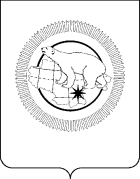 П Р И К А ЗВ соответствии со статьей 8.2 Федерального закона от 26 декабря 2008 года № 294-ФЗ «О защите прав юридических лиц и индивидуальных предпринимателей при осуществлении государственного контроля (надзора) и муниципального контроля», постановлением Правительства Чукотского автономного округа от 28 августа 2009 года № 248 «Об утверждении структуры, предельной штатной численности и Положения о Департаменте социальной политики Чукотского автономного округа», в целях предупреждения нарушений, устранения причин, факторов и условий, способствующих нарушениям обязательных требований, установленных законодательством о занятости населения,ПРИКАЗЫВАЮ:1. Утвердить программу профилактики нарушений обязательных требований при организации и осуществлении регионального государственного надзора в области содействия занятости населения на территории Чукотского автономного округа на 2019 год, согласно приложению.2. 	Контроль за исполнением настоящего приказа оставляю за собой.УтвержденоПриказом Департамента социальной политики Чукотского автономного округаот __ _________ 20___г. № ___Программапрофилактики нарушений обязательных требований при организации и осуществлении регионального государственного надзора в области содействия занятости населения на территории Чукотского автономного округаДЕПАРТАМЕНТ  СОЦИАЛЬНОЙ  ПОЛИТИКИ  ЧУКОТСКОГО  АВТОНОМНОГО  ОКРУГАот 29.12.2018№2743г. АнадырьОб утверждении программы профилактики нарушений обязательных требований при организации и осуществлении регионального государственного надзора в области содействия занятости населения на территории Чукотского автономного округа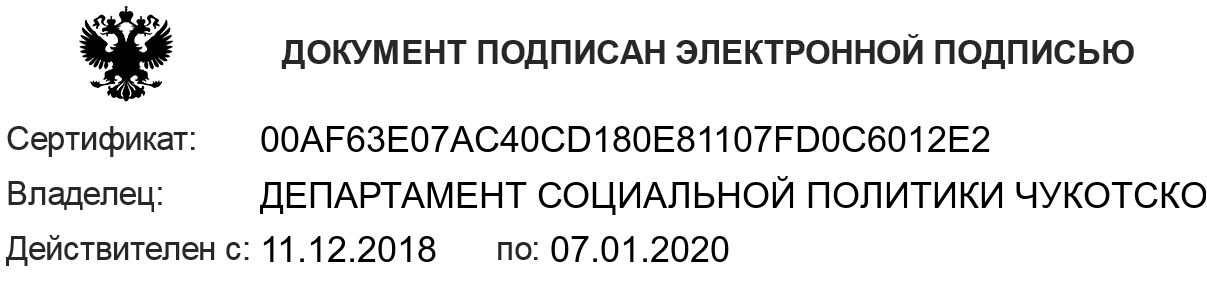 №Наименование мероприятияОтветственный исполнительСрок исполнения1.Размещение на официальном портале Чукотского автономного округа в информационно-телекоммуникационной сети «Интернет» (далее – «Интернет») перечня обязательных требований, оценка соблюдения которых является предметом регионального государственного надзора в области занятости населения на территории Чукотского автономного округаУправление занятости населения (УЗН)Постоянно2.Информирование и консультирование юридических лиц и индивидуальных предпринимателей по вопросам соблюдения обязательных требований, в том числе организация разъяснительной работы в формате совещаний, семинаров с юридическими лицами и индивидуальными предпринимателями по вопросам соблюдения обязательных требованийУЗН, Государственное казенное учреждение Чукотского автономного округа «Межрайонный центр занятости населения» (ГКУ ЧАО «МЦЗН»)Постоянно4.Подготовка и направление юридическим лицам и индивидуальным предпринимателям предостережений о недопустимости нарушения обязательных требований в соответствии со статьей 8.2 Федерального закона от 26 декабря 2008 года № 294-ФЗ «О защите прав юридических лиц и индивидуальных предпринимателей при осуществлении государственного контроля (надзора) и муниципального контроля»УЗН,ГКУ ЧАО «МЦЗН»Незамедлительно при наличии сведений о признаках нарушений обязательных требований5.Разработка руководств по соблюдению обязательных требований с разъяснением критериев правомерного поведения, новых требований нормативных правовых актов, а также необходимых для реализации таких нормативных правовых актов организационных, технических мероприятийУЗН, ГКУ ЧАО «МЦЗН»Июль6.Проведение мониторинга действующего законодательства в части изменений обязательных требований, информирование юридических лиц и индивидуальных предпринимателей об изменениях, вносимых в действующие нормативные правовые акты, устанавливающие обязательные требования, сроках и порядке вступления их в действиеУЗН, ГКУ ЧАО «МЦЗН»Постоянно, по мере внесения изменений в нормативные правовые акты7.Внесение информации о проводимых проверках и их результатах во ФГИС «Единый реестр проверок»УЗНВ течение трех дней по окончании проверки